https://wordwall.net/play/55525/214/619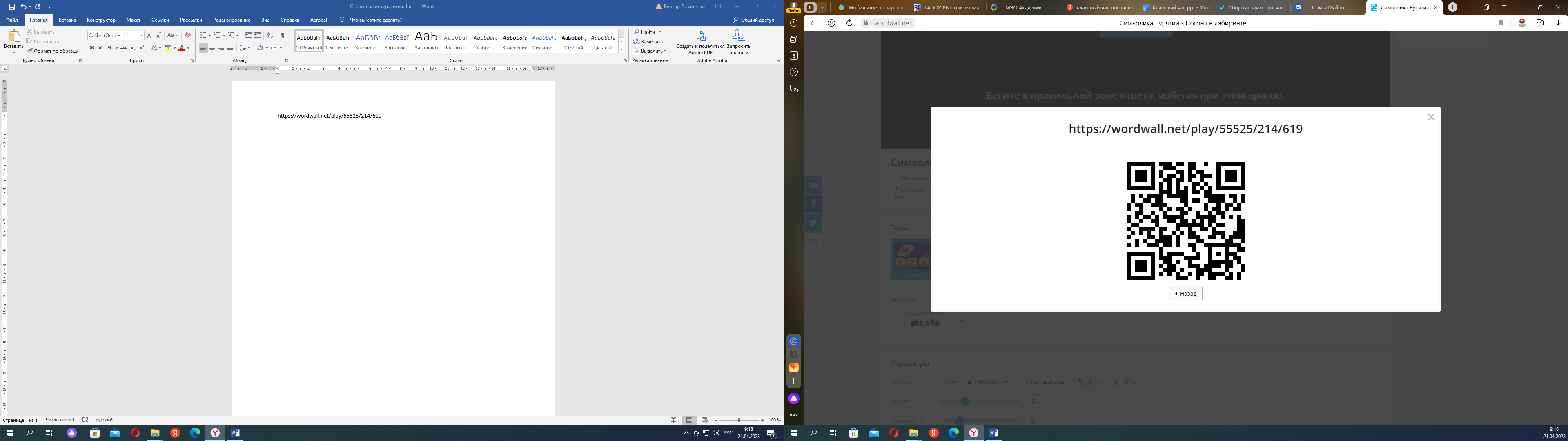 